SREDA, 8. 4.MATEMATIKAČRTESLOVENŠČINAPETER KLEPEC (NALOGA OD TORKA)SPOZNAVANJE OKOLJAVIDIM, SLIŠIMŠPORTIGRE NA PROSTEM – RISTANCIzbere si en sklop gimnastičnih vaj, ki sem jih že poslala.RISTANCPripomočki: kreda, kamenček.
Priprava: Na tla narišemo kvadrate v obliki letala (najprej dva enojna, en dvojni, en enojni, en dvojni in na vrhu še en v obliki polkroga) in vanje napišemo številke od ena do sedem.Pravila igre: Kamenček vržemo v prvi kvadratek in skačemo po oštevilčenih kvadratih po eni v enojnih in dveh nogah v dvojnih kvadratih. V polkrogu na vrhu tančule se lahko spočijemo in se na enak način vrnemo na izhodišče, vmes pa poberemo svoj kamenček. Tako nadaljujemo po naslednjih številkah. Če kamenčka ne vržemo v pravi kvadrat ali se med skakanjem prevrnemo ali v enojnem kvadratu stopimo na tla tudi z drugo nogo, je na vrsti drug igralec. Zmaga igralec, ki uspešno zaključi s sedmico. Igro lahko igra z družinskimi člani.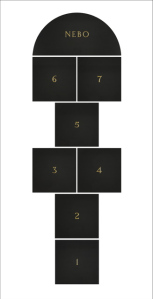 Učenec v mivko, zdrob ali s kredo zunaj na tleh rišejo – ne barva.Ogleda si sledi, ki so jih puščali prst, palica, kreda in ugotovi, da so to črte.Razložite pojem sled. Sledi so črte.Učencu dajte predmet, ki ima obliko geometrijskega telesa (krogla, valj, kvader, kocka)  in mu naročite, naj povleče s prstom po robovih teles. Pove, kaj je občutil, ko je s prstom povlekel po robovih. Učenec naj otipa rob ravnila, mize, omare, rob kozarca, skodelice, krožnika …S prstom je  prevlekel ravne in krive črte.Na papir prostoročno narišite vodoravno črto in ob črto položite ravnilo. Kaj je opazil. Z rdečo barvico ob ravnilu narišite ravno črto.Ravne črte rišemo ob ravnilu.Na papir narišemo krivo črto.Krive črte rišemo s prosto roko.SDZ 2, str. 65Naloge na rumenem poljuPozornost učenca usmerite na sliko prvega zmaja.Prebere napis nad zmajem. Pove, s kakšno barvo so narisane ravne črte.Ogleda si fotografijo pod zmajem in prebere podpis pod njo.Pozornost učenca usmerite na sliko drugega zmaja.Prebere napis nad zmajem. Pove, s kakšno barvo so narisane krive črte.Ogleda si fotografijo pod zmajem in prebere podpis pod njo.1. nalogaPreberite navodilo.Pogovorita se o reševanju naloge – kako rišemo krive črte s prosto roko, kako rišemo ravne črte ob ravnilu in kako z ravnilom prevlečemo že narisane črte.Reši nalogo.2. naloga      V zvezku vadi risanje ravnih in krivih črt. 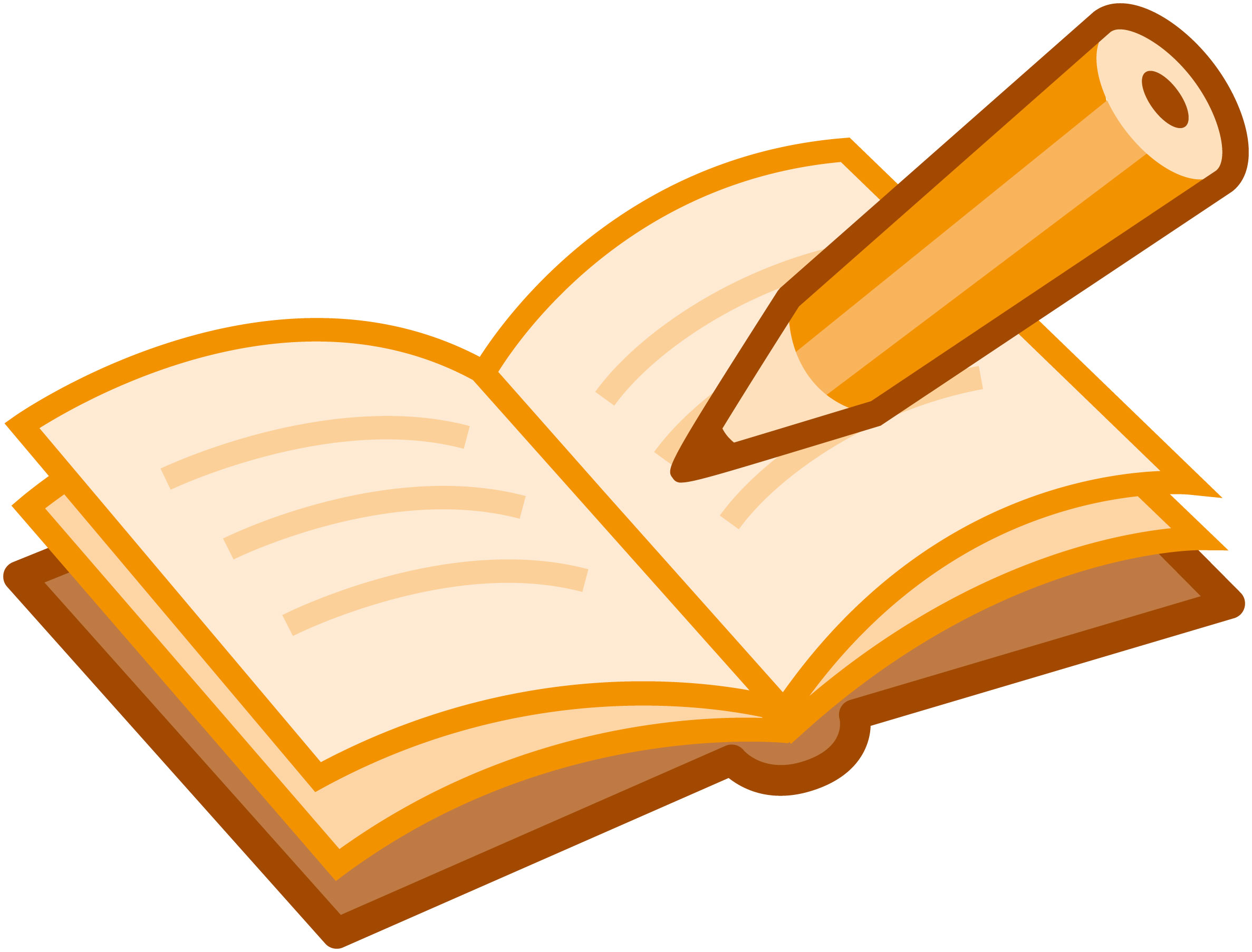               Naslov  je ČRTE.SDZ 2, str. 66, 67Vadim in zbiram sončkeSkupaj si ogledata vsako nalogo, učenec jo reši  individualno.Naloge sproti preglejte. Po potrebi mu pomagajte.Moja čutilaUčencu date navodilo, naj se v sobi (ali v hiši, na dvorišču, vrtu) dotakne nečesa rumenega. Nato ga vprašate, s katerim čutilom je ugotovil, kaj je rumene barve. Ko učenec pove, da z očmi, jim pokažite sliko očesa (priloga). Na enak način spozna še preostala štiri čutila:- Dotakni se nečesa, kar slišiš.- Dotakni se nečesa, kar diši.- Dotakni se nečesa, kar je hrapavo.- Dotakni se nečesa, kar je okusno.Ogleda si vseh 5 sličic. Učencu povemo, da so to naša čutila.Z učencem se pogovorimote:- Kaj vse lahko v sobi, hiši,… vidi?- Kaj vse lahko v sobi, na dvorišču, … sliši?- Kaj vse lahko vonja?- Kaj vse lahko okuša?- Kaj vse lahko otipa?Učenec našteva, kaj vse lahko zazna s posameznim čutilom v svoji okolici.SDZ, str. 75Zgornja nalogaUčenec si ogleda fotografijo in pove, kaj vse bodo otroci na fotografiji, videli, slišali, vonjali, okusili in otipali.Spodnja nalogaPoveže sličice z ustreznim čutilom. Večino sličic lahko poveže z več čutili.   Pogovorita se o rešitvah.     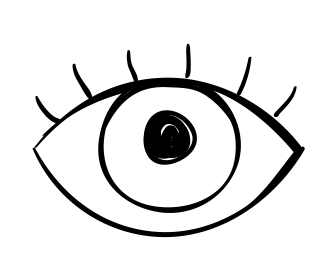 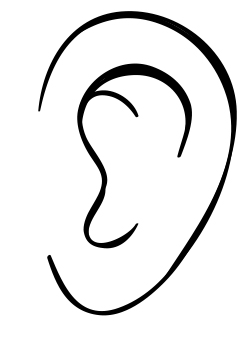 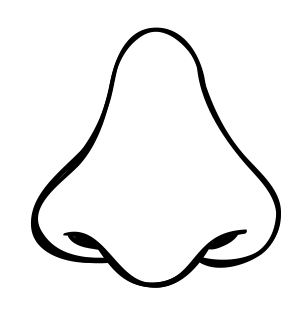 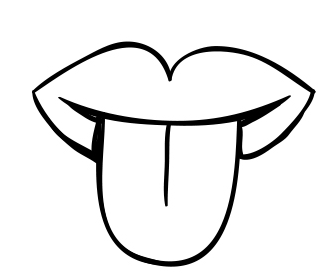 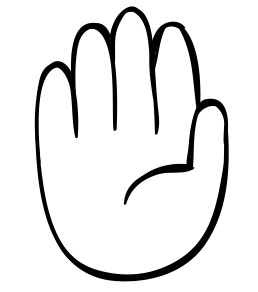 